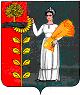 РОССИЙСКАЯ ФЕДЕРАЦИЯСОВЕТ ДЕПУТАТОВ СЕЛЬСКОГО ПОСЕЛЕНИЯ ХВОРОСТЯНСКИЙ СЕЛЬСОВЕТДобринского муниципального района Липецкой области73-сессия V созываР Е Ш Е Н И Е24.03.2020                            ж.д.ст.Хворостянка                          № 233- рсО состоянии преступности и правопорядкана территории сельского поселения Хворостянский сельсовет за 2019год 	Заслушав информацию о состоянии преступности на территории сельского поселения Хворостянский сельсовет и правонарушений среди несовершеннолетних и анализируя  состояние преступности на территории сельского поселения Совет депутатов сельского поселения Хворостянский сельсоветРЕШИЛ:1.Принять к сведению информацию о состоянии преступности на территории сельского поселения.2. Рекомендовать:2.1. Участковому уполномоченному полиции ОУУПиПДН ОМВД России по Добринскому району Федорову С.В активизировать работу по профилактике преступности на  территории сельского поселения, особенно среди несовершеннолетних. 2.2.Директору Хворостянского СДК (Иноземцевой Т.А.) и заведующей Салтычковским клубом (Романихиной Н.В.) обеспечить качественную работу по организации вечеров досуга.  	2.3.Проводить работу по антиалкогольному и антинаркотическому воспитанию.2.4.МБОУ СШ ст.Хворостянка вести активную работу  по информированию учащихся о правовых последствиях совершения преступления, пропаганде здорового образа жизни.Председатель Совета депутатов  сельского поселенияХворостянский сельсовет                                                            С.И.Шарова Принята решением совета депутатов сельского поселения  Хворостянский сельсоветот 24.03.2020г. №233-рсИнформация о состоянии преступности и правопорядкана территории сельского поселения Хворостянский сельсовет за 2019годТематика отчета: «результаты работы по профилактике и раскрытию преступлений и иных правонарушений, а также повышения уровня участия граждан в охране общественного порядка и повышения уровня участия граждан в охране общественного порядка».За 2019 год совместно с органами местного самоуправления, общественными формированиями, руководителями хозяйств ведомств, гражданами осуществлен комплекс мер по дальнейшему усилению борьбы с преступностью и другими правонарушениями. Административный участок в границах Хворостянского сельского поселения характеризуется преобладанием торговых объектов (магазинов, почт), также имеются культурные зоны: поселенческий центр культуры ст. Хворостянка. По демографическим показателям на территории административного участка проживают разно уровневая категория граждан.В отчетном периоде на постоянной основе осуществлялись профилактические обходы жилой зоны с целью осуществления профилактики совершения преступлений и административных правонарушений. В результате общения с населением значимой информации, способствующей раскрытию совершенных на территории участка преступлений, получено не было.За отчетный период проведено 66 бесед с гражданами по вопросам вектимологической профилактики, при этом роздано 33 памятки по профилактике мошеннических действий, 19 по противодействию экстремизма и терроризма, 9 по оборудованию мест хранения ТМЦ спецсредствами и 24 по фальшивомонетничеству.  На учете в ОМВД России по Добринскому району в категории административный надзор, лица проживающее на административном участке, не состоят, в иных профилактических и списочных учетах состоит 10 лиц, с которыми на постоянной основе проводится профилактическая работа. За 2019 г. обследовано 4 организации на предмет технической укрепленности и антитеррористической защищенности. В результате проведенных обследований предписания не выдавались. На постоянной основе проверялись различные объекты на предмет установления фактов незаконной миграции, в ходе которых нарушений миграционного законодательства, не выявлено. Всего на территории административного участка за 2019 г. зарегистрировано 4 преступления, из которых 1 посягающее на жизнь и здоровье, 3 посягающих на собственность, 1 — в области незаконного оборота наркотических средств и психотропных веществ. Из указанного числа раскрыто 3.Нераскрытыми остаются преступления, предусмотренные статьями: ч. 2, ч. 3 ст. 158 УК РФ.В случае, оказания содействия в их раскрытия и поиске лиц их совершивших органами внутренних дел будет выражена огромная благодарность.Анализ совершенных на территории административного участка преступлений показал, что 3 преступления (60 %) совершено в окрестностях ст. Хворостянка, Добринского района.С целью снижения числа совершаемых преступлений рекомендуется избегать необоснованных появлений в указанных местах в ночное время в одиночку, чтобы не спровоцировать в отношении себя совершения преступлений.Дальнейшее изучение криминогенной обстановки показывает, что причинами совершения большинства преступлений являются: плохой контроль жителей участка, за принадлежащим им имуществом.Всего на территории административного участка в 2019 г. выявлено 24 административных правонарушения. Из проведенного анализа установлено, что преобладают административные правонарушения, посягающие на общественный порядок и общественную безопасность – 16, предусмотренных ст. 20.20, 20.25, 20.21 КоАП РФ.В целях профилактики совершения преступлений и правонарушений на обслуживаемом административном участке осуществляются следующие мероприятия: - распространяются визитные карточки участкового уполномоченного полиции с номерами контактных телефонов, днями и временем приема граждан, гражданам вручаются памятки о действиях при совершении в отношении них преступлений правонарушений; - проводится работа с лицами, состоящими на учетах в ОМВД с лицами, ранее судимые, допускающими правонарушения в сфере семейно-бытовых отношений, несовершеннолетними лицами, лицами, осужденными к мерам наказания не связанным с лишением свободы и т.д.;- проводятся мероприятия, как в дневное, так и в ночное время суток с целью предупреждения правонарушений и преступлений среди несовершеннолетних;- осуществляются проверки дворовых территорий по соблюдению жителями участка правил благоустройства;- проверка технической укрепленности, расположенных на территории организаций.Актуальными вопросами населения остаются кражи сельскохозяйственных животных, которые совершаются в настоящее время не зависимо от времени года. Одной из задач, решаемых сотрудниками ОМВД России по Добринскому району, является работа по профилактике, пресечению и раскрытию краж сельскохозяйственных животных. В средствах массовой информации неоднократно поднимались вопросы и проблемы краж скота, анализировались причины совершения преступлений. Несмотря на многочисленные предостережения и советы владельцам сельскохозяйственных животных по сохранности своего добра, кражи продолжаются. Анализируя эти преступления, можно сделать вывод, что в большинстве происшествий виноваты сами владельцы лошадей, овец, крупного рогатого скота, руководители сельскохозяйственных предприятий. Как всегда, основной причиной, способствующей совершению преступлений, является отсутствие контроля собственников над своим скотом. Рассмотрев ранее совершенные кражи скота, можно сказать следующее, что преступления стали возможными по нескольким причинам. Во-первых, сараи, предназначенные для содержания овец, КРС, лошадей не оснащаются должными запирающими устройствами или в некоторых случаях таковые отсутствуют вообще, что позволяет ворам беспрепятственно проникнуть в помещение и осуществить свой умысел. Во-вторых, отсутствие необходимого освещения на территории расположения сараев, в домашнем хозяйстве и на территории расположения фермерских угодий. В-третьих, отдельные руководители хозяйств не заинтересованы в сохранности поголовья и технической укрепленности объектов. Скот содержится в открытых помещениях. Сторожевая охрана сводится к наличию места ночлега сторожа. В большинстве случаев сторожа – это пожилые люди, не способные к быстрому реагированию в сложной ситуации. В некоторых домашних хозяйствах, где были совершены кражи скота, тоже не имеют огороженной территории, что так же является халатность со стороны владельца сельскохозяйственными животными.Я в очередной раз обращаемся с убедительной просьбой: «Уважаемые жители района, усильте контроль над сохранность скота, находящегося в вашем подсобном хозяйстве!» Нужно укрепить постройки для содержания скота, установить в воротах и дверях сооружений для содержания скота замки и другие надежные запирающие устройства, приобрести сторожевых собак. Кроме того, все имеющееся поголовье необходимо поставить на учет в сельских администрациях, провести клеймение каждой головы скота. Ну и, конечно же, не оставлять без присмотра скот.Руководителям сельхозпредприятий следует также обратить особое внимание на охрану объектов в ночное время суток, провести обучение охранников, оборудовать объекты средствами связи. Обеспечить территорию расположения КРС видеонаблюдением, ограждением.	На территории нашего района участились случаи мошенничества. Самые распространенные способы таких преступлений, это телефонное мошенничество, а также когда преступники под различными предлогами  (представляясь сотрудниками социальных служб, медицинскими работниками и т.п.) заходят в дома одиноких пенсионеров и пока один из них отвлекает хозяина дома разговорами, второй осматривает квартиру (дом) и похищает денежные средства, а также иные ценности, которые сумеет найти.	Но нередки случаи, когда потерпевшие сами передают мошенникам накопленные сбережения. Это происходит, когда мошенники, чаще всего цыгане,  подходят к доверчивым гражданам на улице и заявляют о том, что на них наведена порча, предлагают ее снять за определенную плату.  Мошенниками могут быть не только женщины-цыганки, но и люди со славянской внешностью. Запуганные их предупреждениями граждане, боясь предсказанных страданий и даже смерти, отдают все имеющееся в наличии деньги и драгоценности, выносят из дома последние сбережения и добровольно передают в руки мошенников.	В последнее время зарегистрирован рост сообщений о преступлениях, совершенных с использованием сотовых телефонов. Мошенники присылают абонентам SMS-сообщения от имени мобильного банка о необходимости совершить ту или иную операцию по кредитной карте. После совершения  гражданином предлагаемых действий, со счета кредитной карты списывается определенная сумма, которая поступает в доход мошенников. В связи с этим, необходимо разъяснить гражданам-владельцам кредитных карт, что номер мобильного банка 900, без каких-либо точек, запятых, кавычек и т.п. Если SMS-сообщение от имени мобильного банка поступила от номера 900 с добавлением какого-либо символа – это сообщение от мошенников и ни в коем случае не следует выполнять  указания этого SMS.	Наш район стал не исключением в совершенном мошенничестве через всем известный сайт продаж «АВИТО». На телефонный номер поступает звонок, в котором вежливая и общительная женщина желает приобрети продаваемые Вами на сайте вещи (дом квартиру, корову, лошадь и др.). Она входит в Ваше доверие, не смотря товар готова его приобрести и оставить задаток. И после чего она начинает уточнять у Вас следующее: где находится ближайший от Вас банкомат, сколь у Вас имеется в пользовании карта, в том числе кредитная, просит приехать и осуществить определенные манипуляции с указанными картами. Итог всего получается отсутствие всех денежных средств на картах, которые подключены к мобильному банку.	ОМВД России по Добринском району обращается к родным и близким пенсионерам доведите эту рекомендацию до своих пожилых родителей и других родственников, чтобы огородить их от перечисленных неприятностей, к соседям ветеранам, работникам администраций сельских поселений и ко всем неравнодушным жителям Добринского района, при появлении на улицах Ваших деревень и сел, во дворах жилых домов незнакомых подозрительных автомашин, женщин и мужчин, незамедлительно сообщайте об этом в полицию по телефону – 02 или 2-14-50. Для вас и для меня необходима постоянная связь и взаимная информированность, постоянная совместная борьба с преступностью и правонарушениями. Только так мы сумеем преодолеть ее натиск, уберечь себя, своих детей, родных и близких, свое имущество от преступных посягательств.